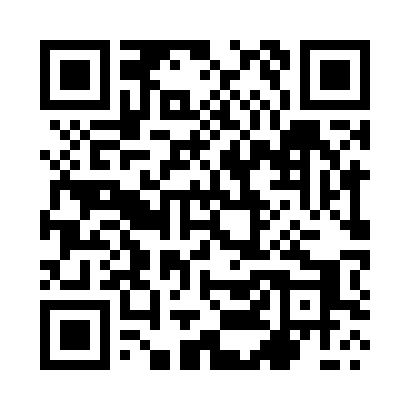 Prayer times for Radoszkowice, PolandMon 1 Apr 2024 - Tue 30 Apr 2024High Latitude Method: Angle Based RulePrayer Calculation Method: Muslim World LeagueAsar Calculation Method: HanafiPrayer times provided by https://www.salahtimes.comDateDayFajrSunriseDhuhrAsrMaghribIsha1Mon4:306:2712:555:237:259:152Tue4:276:2512:555:247:279:173Wed4:256:2212:555:257:289:194Thu4:226:2012:545:267:309:215Fri4:196:1812:545:277:319:236Sat4:166:1612:545:297:339:257Sun4:136:1412:545:307:359:288Mon4:106:1112:535:317:369:309Tue4:086:0912:535:327:389:3210Wed4:056:0712:535:337:409:3411Thu4:026:0512:535:347:419:3712Fri3:596:0312:525:357:439:3913Sat3:566:0112:525:367:449:4114Sun3:535:5812:525:387:469:4415Mon3:505:5612:525:397:489:4616Tue3:475:5412:515:407:499:4817Wed3:445:5212:515:417:519:5118Thu3:415:5012:515:427:539:5319Fri3:385:4812:515:437:549:5620Sat3:355:4612:505:447:569:5821Sun3:325:4412:505:457:5710:0122Mon3:295:4212:505:467:5910:0423Tue3:255:4012:505:478:0110:0624Wed3:225:3812:505:488:0210:0925Thu3:195:3612:505:498:0410:1226Fri3:165:3412:495:508:0610:1427Sat3:135:3212:495:518:0710:1728Sun3:095:3012:495:528:0910:2029Mon3:065:2812:495:538:1010:2330Tue3:035:2712:495:548:1210:26